Publicado en Madrid el 25/04/2024 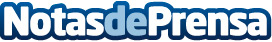 El programa Bluebolt de Cognizant ofrece a las empresas un ahorro anual estimado de más de 150 millones de dólares en costesLos empleados de Cognizant han presentado más de 130.000 ideas a través de Bluebolt, un programa de innovación lanzado hace un año, más de 23.000 ideas se han puesto en práctica con clientesDatos de contacto:María GuijarroGPS Imagen y Comunicación, S.L.622836702Nota de prensa publicada en: https://www.notasdeprensa.es/el-programa-bluebolt-de-cognizant-ofrece-a-las_1 Categorias: Internacional Nacional Inteligencia Artificial y Robótica Madrid Software Recursos humanos http://www.notasdeprensa.es